Открытый урок- соревнования  по швейному делу 7класс.Секреты Таповеда.Раздел: Практическое повторение. Изготовление тапочек.Тема: Обтачивание  деталей верха тапочек и соединение с основной деталью.Цели: Образовательная:1. закреплять  знания учащихся по пошиву домашних тапочек;2. совершенствовать  умения и навыки  учащихся по выполнению ручных и машинных швейных работ в процессе пошива тапочек;3. совершенствовать ориентировочные и планирующие действия учащихся в процессе подготовки и выполнения практической работы;Коррекционно-развивающие:1. корригировать мышление учащихся через включение в урок упражнений и заданий на сравнение, обобщение;2. развивать внимание, наблюдательность через включение в урок заданий практического характера; 3. развивать умение выполнять самоанализ своей деятельности, деятельности других учащихся группы; 4. развивать мыслительные процессы, мелкую моторику, глазомер, умение работать по инструкции;Воспитательные: 1. воспитывать положительную мотивацию к выполнению тренировочных практических работ;2. воспитывать стремление к аккуратному выполнению ручных и машинных работ;3. учить взаимопомощи, рефлексии ;4.  воспитывать трудолюбие, аккуратность, усидчивость.Оборудование: швейные машины, процессор, проектор, экран, компьютерная презентация,  раздаточный материал.Материалы:  детали кроя образца, демонстрационный материал, ножницы, нитки, иголки, линейки, булавки, напёрстки.Этапы урока:1.     Организационный.2.     Актуализация знаний, сообщение новой темы.3.     Систематизация знаний.4.     Объяснение новой темы.5.     Закрепление.6.     Практическая работа.7.     Итоги урока.Ход урокаПроверка готовности к уроку.Организация класса.Предлагаю девиз сегодняшнего  дня: Хочешь – добьёшсяНе добился – плохо хотел.  Желаю вам успеха в   работе на уроке. Это урок –соревнования, оценки за контрольную работу. А мы продолжаем знакомиться с различными профессиями.«Профессий много есть на светеНо выбрать мы должны лишь ту,Что всех дороже нам на светеИ посвятить себя труду»Сегодня мы отправимся в гости к Таповеду, чтобы узнать все секреты, необходимо   отгадать ребусы и загадки:Ребусы: (сапожник, сапоги)Всегда шагаем мы вдвоем, Похожие, как братья, Мы за обедом — под столом, А ночью — под кроватью.	Эта обувь всем знакома, В ней ногам удобно дома Мамочки и папочки Тоже носят ... Историческая справка: Секрет 1Тапочки пришли в мир с Востока.. Вначале они предназначались для обитательниц султанских гаремов, это были тапочки-шлепанцы, считалось, что совершить побег из неволи в легких тапочках-шлепанцах было невозможно. А позже и сами восточные вельможи оценили удобство такой обуви по достоинству.Чуть позже тапочки стали носить и сами султаны, когда поняли, насколько все-таки это комфортная обувь для домаНапример, в древнем Египте было принято носить обувь без задникаВ древнем Риме актеры театра обычно надевали веревочные туфлиДорогие, богато декорированные тапки считались хорошим подаркомКонечно, эта обувь попала и в Европу. Там долго не принимали это новшество. Но когда осознали всю прелесть и удобство, то сделали из тапочек предмет роскоши: домашние туфли украшались драгоценностями, дорогой вышивкой или мехом. Простой домашней обувью без изысков тапочки стали лишь в конце XVIII века. В России тапочки появились во время царствования Петра I. Особенно кокетливыми были тапочки для дам. Они были украшены вышивкой и драгоценными каменьями, оторочены мехом. Дорогие, богато декорированные тапки считались хорошим подарком.Такова история тапочек.	3. Систематизация знаний.Вопрос № 1. Из каких материалов изготавливают тапочки?(Определить на ощупь материал_Вопрос № 2 Какие бывают тапочки по характеру производителя? Как изготавливаются?Фабричные тапочки. Сшитые на производстве по лекалам.Hand-made тапочки. Сделанные/ сшитые/ свалянные/ склеенные/ связанные своими рукамиВаляные тапочки. Тапочки валяют на фабриках и в домашних условиях. В последние годы особенно популярными стали валяные тапочки hand-made. Их можно купить практически на любом сайте, продающем изделия, сделанные своими руками.
Вязаные тапочки. Такие тапочки вяжут рукодельницы крючком или спицами, а также в стиле «макраме». Обычно вязаные тапочки являются единственными в своем роде, и если вы любите выделяться из серой людской массы, то есть смысл поискать нужное именно в этой категории тапок.Вопрос № 3Назвать тапочки по крою.Тапочки с закрытым носком,  тапочки с открытым носком,Тапочки с задником, тапочки без задника.Вопрос №4 По назначению какие бывают тапочки?специальные тапочки:Педикюрные тапочки. Название говорит само за себя. Это тапочки, одеваемые при процедуре педикюра с фиксаторами для пальцев.Музейные тапочки. Такие тапочки одевались в музеях поверх обуви и закреплялись ремнями или резинкой. Основное предназначение музейных тапочек заключалось в том, что благодаря отлично скользящей войлочной или фетровой подошве паркет в залах не портился, а полировался. В наши дни музейные тапочки часто применяют не по назначению. Музейные тапочки с натуральной войлочной подошвой оказались хороши для ношения и дома. Правда, одеваются не на обувь, а сразу на ноги. А вот в музеях, наоборот, теперь чаще одевают бахилы.Медицинские тапочки. Специальные тапочки, обычно из белой перфорированной кожи или кожзаменителя.Домашние тапочки по-прежнему –это символ уюта и стабильности. Наряду с диваном, креслом и телевизором (интернетом) они являются неотъемлемым атрибутом домашнего комфорта.По тапочкам можно судить о характере их обладателя.Тапочки бывают: мужские, женские, детские.Назвать виды отделки тапочек: вышивка, ленты, мех.Объяснить смысл пословиц:            1.Без труда мечта мертва.            2. Человек без труда, что земля без воды.            3.Люби дело – мастером будешь.  Физминута.Назвать детали кроя тапочек.Какими инструментами мы будем пользоваться.Назвать приспособления.Какие швейные машины, необходимы для пошива тапочек?Назвать основные механизмы, и правила т/б.ПРАКТИЧЕСКАЯ РАБОТА.Пошив тапочек с опорой на инструкционную  –технологическую карту.Подведение итогов урока:- Чему вы учились на уроке?- Для чего?- Что у вас получилось, какая операция вызвала наибольшие затруднения?- Что запомнилось на уроке больше всего? Благодарю за урок.Уборка рабочих местИнструкционная — технологическая карта по пошиву тапочек.ХЛОПОКЛЁНШЕРСТЬШЁЛКСИНТЕТИЧЕСКАЯХИМИЧЕСКАЯ1.Скалываем булавочками детали верха.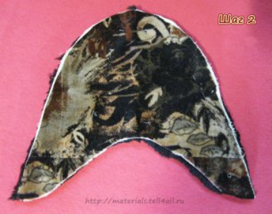 2. Прокладываем строчку с изнаночной стороны, скрепляя тем самым все 3 детали. 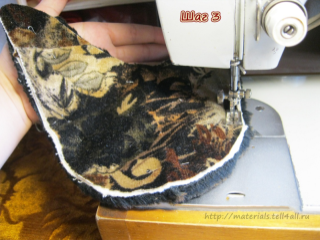 3. Берём полоску из эластичной ткани, прикладываем её лицевой стороной на лицевую сторону детали к внутреннему краю и пришиваем. Ширина шва 0,5-0,7 см.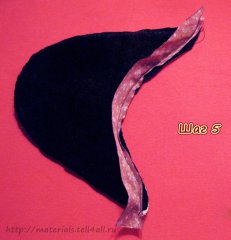 4.Отворачиваем полоску на изнаночную сторону и пришиваем строчкой « зигзаг» 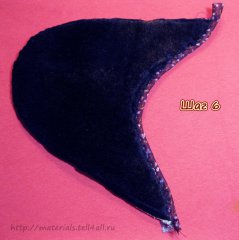 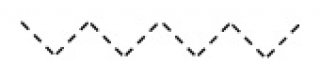 5.С изнаночной стороны срезаем излишки полоски близко к строчке.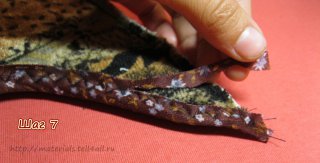 6.Накладываем на изнаночную сторону нашей детали внутреннюю часть подошвы, лицевой стороной вниз, совмещая при этом центральные метки.  Скалываем булавкой.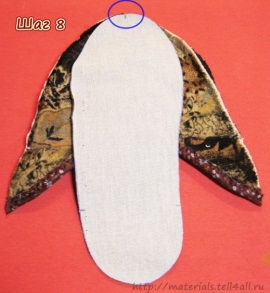 7.Совмещаем боковые метки и также скалываем булавками. Сметать детали.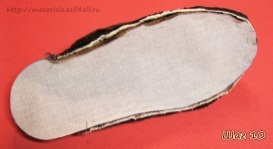 8. Скрепить машинной строчкой. Окантовать эластичной тесьмой.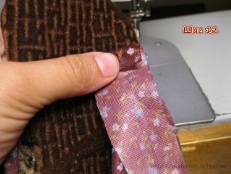 9.Выворачиваем полоску на изнаночную сторону тапочка и прокладываем строчку «зигзаг». Заготовка тапочка готова. 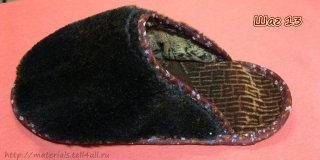 